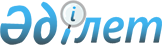 О внесении изменений в решение Акмолинского областного маслихата от 13 декабря 2023 года № 8С-7-2 "Об областном бюджете на 2024-2026 годы"Решение Акмолинского областного маслихата от 15 марта 2024 года № 8С-9-3
      Акмолинский областной маслихат РЕШИЛ:
      1. Внести в решение Акмолинского областного маслихата "Об областном бюджете на 2024-2026 годы" от 13 декабря 2023 года № 8С-7-2 следующие изменения:
      пункт 1 изложить в новой редакции:
      "1. Утвердить областной бюджет на 2024-2026 годы согласно приложениям 1, 2 и 3 к настоящему решению соответственно, в том числе на 2024 год в следующих объҰмах:
      1) доходы – 586 376 864,5 тысячи тенге, в том числе:
      налоговые поступления – 76 739 919,7 тысяч тенге;
      неналоговые поступления – 10 111 321,2 тысяча тенге;
      поступления от продажи основного капитала – 0,0 тысяч тенге;
      поступления трансфертов – 499 525 623,6 тысячи тенге;
      2) затраты – 588 767 045,8 тысяч тенге;
      3) чистое бюджетное кредитование – 1 186 707,7 тысяч тенге, в том числе:
      бюджетные кредиты – 13 053 016,0 тысяч тенге;
      погашение бюджетных кредитов – 11 866 308,3 тысяч тенге;
      4) сальдо по операциям с финансовыми активами – 0,0 тысяч тенге;
      5) дефицит (профицит) бюджета – -3 576 889,0 тысяч тенге;
      6) финансирование дефицита (использование профицита) бюджета – 3 576 889,0 тысяч тенге.";
      пункт 9 изложить в новой редакции:
      "9. Учесть, что в областном бюджете на 2024 год предусмотрено погашение займов в сумме 10 901 723,6 тысячи тенге, в том числе: погашение долга местного исполнительного органа – 5 740 655,3 тысяч тенге, погашение долга местного исполнительного органа перед вышестоящим бюджетом – 5 158 295,4 тысяч тенге, возврат неиспользованных бюджетных кредитов, выданных из республиканского бюджета – 2 772,9 тысячи тенге.";
      приложения 1 и 5 к указанному решению изложить в новой редакции согласно приложениям 1 и 2 к настоящему решению.
      2. Настоящее решение вводится в действие с 1 января 2024 года.
      "СОГЛАСОВАНО"
      Исполняющий обязанности
      акима Акмолинской области
      Е.Рамазанов
      "15" марта 2024 года
      Руководитель государственного
      учреждения "Управление экономики
      и бюджетного планирования
      Акмолинской области"
      А.Шугурмакова
      "15" марта 2024 года Областной бюджет на 2024 год Целевые трансферты из областного бюджета районным (городов областного значения) бюджетам на 2024 год
					© 2012. РГП на ПХВ «Институт законодательства и правовой информации Республики Казахстан» Министерства юстиции Республики Казахстан
				
      Председатель Акмолинского областного маслихата 

Б.Жусупов
Приложение 1 к решению
Акмолинского областного маслихата
от 15 марта 2024 года
№ 8С-9-3Приложение 1 к решению
Акмолинского областного маслихата
от 13 декабря 2023 года
№ 8С-7-2
Категория
Категория
Категория
Категория
Сумма, тысяч тенге
Класс 
Класс 
Класс 
Сумма, тысяч тенге
Подкласс
Подкласс
Сумма, тысяч тенге
Наименование
Сумма, тысяч тенге
I. Доходы
586 376 864,5
1
Налоговые поступления
76 739 919,7
01
Подоходный налог
71 530 116,7
1
Корпоративный подоходный налог
14 673 292,7
2
Индивидуальный подоходный налог
56 856 824,0
05
Внутренние налоги на товары, работы и услуги
5 209 803,0
3
Поступления за использование природных и других ресурсов
5 182 031,0
4
Сборы за ведение предпринимательской и профессиональной деятельности
27 772,0
2
Неналоговые поступления
10 111 321,2
01
Доходы от государственной собственности
1 962 823,3
1
Поступления части чистого дохода государственных предприятий
31 406,0
5
Доходы от аренды имущества, находящегося в государственной собственности
143 418,0
6
Вознаграждения за размещение бюджетных средств на банковских счетах
2 000,0
7
Вознаграждения по кредитам, выданным из государственного бюджета
1 785 999,3
02
Поступления от реализации товаров (работ, услуг) государственными учреждениями, финансируемыми из государственного бюджета
465,0
1
Поступления от реализации товаров (работ, услуг) государственными учреждениями, финансируемыми из государственного бюджета
465,0
03
Поступления денег от проведения государственных закупок, организуемых государственными учреждениями, финансируемыми из государственного бюджета
2 779,0
1
Поступления денег от проведения государственных закупок, организуемых государственными учреждениями, финансируемыми из государственного бюджета
2 779,0
04
Штрафы, пени, санкции, взыскания, налагаемые государственными учреждениями, финансируемыми из государственного бюджета, а также содержащимися и финансируемыми из бюджета (сметы расходов) Национального Банка Республики Казахстан
7 371 623,6
1
Штрафы, пени, санкции, взыскания, налагаемые государственными учреждениями, финансируемыми из государственного бюджета, а также содержащимися и финансируемыми из бюджета (сметы расходов) Национального Банка Республики Казахстан, за исключением поступлений от организаций нефтяного сектора, в Фонд компенсации потерпевшим, Фонд поддержки инфраструктуры образования и Специальный государственный фонд
7 371 623,6
06
Прочие неналоговые поступления 
773 630,3
1
Прочие неналоговые поступления 
773 630,3
3
Поступления от продажи основного капитала
0,0
4
Поступления трансфертов
499 525 623,6
01
Трансферты из нижестоящих органов государственного управления
44 143 600,6
2
Трансферты из районных (городов областного значения) бюджетов
44 143 600,6
02
Трансферты из вышестоящих органов государственного управления
455 382 023,0
1
Трансферты из республиканского бюджета
455 382 023,0
Функциональная группа
Функциональная группа
Функциональная группа
Функциональная группа
Сумма, тысяч тенге
Администратор бюджетных программ
Администратор бюджетных программ
Администратор бюджетных программ
Сумма, тысяч тенге
Программа
Программа
Сумма, тысяч тенге
Наименование
Сумма, тысяч тенге
II. Затраты
588 767 045,8
01
Государственные услуги общего характера
6 524 533,1
110
Аппарат маслихата области
159 693,8
001
Услуги по обеспечению деятельности маслихата области
159 693,8
120
Аппарат акима области
3 695 116,9
001
Услуги по обеспечению деятельности акима области
2 755 884,6
004
Капитальные расходы государственного органа
64 581,0
007
Капитальные расходы подведомственных государственных учреждений и организаций
39 157,3
009
Обеспечение и проведение выборов акимов
833 926,0
113
Целевые текущие трансферты нижестоящим бюджетам
1 568,0
257
Управление финансов области
165 986,0
001
Услуги по реализации государственной политики в области исполнения местного бюджета, управления коммунальной собственностью и бюджетного планирования
165 986,0
258
Управление экономики и бюджетного планирования области
627 550,4
001
Услуги по реализации государственной политики в области формирования и развития экономической политики, системы государственного планирования
351 150,2
113
Целевые текущие трансферты нижестоящим бюджетам
276 400,2
263
Управление внутренней политики области
205 774,8
075
Обеспечение деятельности Ассамблеи народа Казахстана области
205 774,8
265
Управление предпринимательства и промышленности области
477 272,3
001
Услуги по реализации государственной политики на местном уровне в области развития предпринимательства и промышленности 
436 586,3
002
Капитальные расходы государственного органа
12 904,0
032
Капитальные расходы подведомственных государственных учреждений и организаций
27 782,0
269
Управление по делам религий области
287 280,0
001
Услуги по реализации государственной политики в сфере религиозной деятельности на местном уровне
100 531,0
003
Капитальные расходы государственного органа
16 229,0
005
Изучение и анализ религиозной ситуации в регионе
170 520,0
282
Ревизионная комиссия области
442 536,8
001
Услуги по обеспечению деятельности ревизионной комиссии области
429 031,8
003
Капитальные расходы государственного органа
13 505,0
733
Управление по государственным закупкам и коммунальной собственности области
463 322,1
001
Услуги по реализации государственной политики в области управления государственных активов и закупок на местном уровне
184 088,1
004
Приватизация, управление коммунальным имуществом, постприватизационная деятельность и регулирование споров, связанных с этим
3 940,0
113
Целевые текущие трансферты нижестоящим бюджетам
275 294,0
02
Оборона
3 656 369,8
120
Аппарат акима области
2 082 648,2
010
Мероприятия в рамках исполнения всеобщей воинской обязанности
141 034,7
012
Мобилизационная подготовка и мобилизация областного масштаба
441 613,5
014
Предупреждение и ликвидация чрезвычайных ситуаций областного масштаба
1 500 000,0
287
Территориальный орган, уполномоченных органов в области чрезвычайных ситуаций природного и техногенного характера, гражданской обороны, финансируемый из областного бюджета
1 466 721,0
002
Капитальные расходы территориального органа и подведомственных государственных учреждений
858 281,0
004
Предупреждение и ликвидация чрезвычайных ситуаций областного масштаба
608 440,0
288
Управление строительства, архитектуры и градостроительства области
107 000,6
010
Развитие объектов мобилизационной подготовки и чрезвычайных ситуаций
107 000,6
03
Общественный порядок, безопасность, правовая, судебная, уголовно-исполнительная деятельность
14 582 173,7
252
Исполнительный орган внутренних дел, финансируемый из областного бюджета
14 521 881,7
001
Услуги по реализации государственной политики в области обеспечения охраны общественного порядка и безопасности на территории области
12 914 083,8
003
Поощрение граждан, участвующих в охране общественного порядка
5 479,0
006
Капитальные расходы государственного органа
1 602 318,9
288
Управление строительства, архитектуры и градостроительства области
60 292,0
053
Строительство объектов общественного порядка и безопасности
60 292,0
04
Образование
274 296 844,1
120
Аппарат акима области
24 654,0
019
Обучение участников избирательного процесса
24 654,0
253
Управление здравоохранения области
1 459 021,0
003
Повышение квалификации и переподготовка кадров
189 812,0
043
Подготовка специалистов в организациях технического и профессионального, послесреднего образования
633 260,0
057
Подготовка специалистов с высшим, послевузовским образованием и оказание социальной поддержки обучающимся
635 949,0
261
Управление образования области
235 356 362,6
001
Услуги по реализации государственной политики на местном уровне в области образования
779 690,3
003
Общеобразовательное обучение по специальным образовательным учебным программам
3 548 442,8
004
Информатизация системы образования в государственных организациях образования 
211 624,4
005
Приобретение и доставка учебников, учебно-методических комплексов для государственных организаций образования
906 665,0
006
Общеобразовательное обучение одарҰнных детей в специализированных организациях образования
3 025 300,8
007
Проведение школьных олимпиад, внешкольных мероприятий и конкурсов областного, районного (городского) масштабов
1 313 992,0
011
Обследование психического здоровья детей и подростков и оказание психолого-медико-педагогической консультативной помощи населению
1 028 598,0
024
Подготовка специалистов в организациях технического и профессионального образования
21 257 306,8
029
Методическое и финансовое сопровождение системы образования
2 959 097,3
052
Повышение квалификации, подготовка и переподготовка кадров в рамках Государственной программы развития продуктивной занятости и массового предпринимательства на 2017 – 2021 годы "Еңбек"
906 735,0
055
Дополнительное образование для детей и юношества
5 234 769,7
057
Подготовка специалистов с высшим, послевузовским образованием и оказание социальной поддержки обучающимся
559 223,0
067
Капитальные расходы подведомственных государственных учреждений и организаций
8 571 983,0
081
Дошкольное воспитание и обучение
6 827 406,7
082
Общеобразовательное обучение в государственных организациях начального, основного и общего среднего образования
111 411 995,6
083
Организация бесплатного подвоза учащихся до ближайшей школы и обратно в сельской местности
1 309 824,8
086
Выплата единовременных денежных средств казахстанским гражданам, усыновившим (удочерившим) ребҰнка (детей)-сироту и ребҰнка (детей), оставшегося без попечения родителей
3 816,0
087
Ежемесячные выплаты денежных средств опекунам (попечителям) на содержание ребҰнка-сироты (детей-сирот), и ребҰнка (детей), оставшегося без попечения родителей
468 166,4
089
Организация профессионального обучения
244 610,0
202
Реализация государственного образовательного заказа в дошкольных организациях образования
26 001 048,1
203
Реализация подушевого финансирования в государственных организациях среднего образования
38 786 066,9
285
Управление физической культуры и спорта области
7 866 462,1
006
Дополнительное образование для детей и юношества по спорту
7 096 004,5
007
Общеобразовательное обучение одарҰнных в спорте детей в специализированных организациях образования
770 457,6
288
Управление строительства, архитектуры и градостроительства области
29 590 344,4
011
Строительство и реконструкция объектов дошкольного воспитания и обучения
1 389 781,6
012
Строительство и реконструкция объектов начального, основного среднего и общего среднего образования
1 441 992,0
099
Строительство и реконструкция объектов технического, профессионального и послесреднего образования
1 713 262,8
205
Строительство объектов начального, основного среднего и общего среднего образования в рамках пилотного национального проекта "Комфортная школа"
25 045 308,0
05
Здравоохранение
19 598 010,1
253
Управление здравоохранения области
12 846 414,4
001
Услуги по реализации государственной политики на местном уровне в области здравоохранения
253 228,0
006
Услуги по охране материнства и детства
260 579,6
007
Пропаганда здорового образа жизни
41 437,7
008
Реализация мероприятий по профилактике и борьбе со СПИД в Республике Казахстан
133 217,0
016
Обеспечение граждан бесплатным или льготным проездом за пределы населҰнного пункта на лечение
3 127,0
018
Информационно-аналитические услуги в области здравоохранения
57 970,0
023
Социальная поддержка медицинских и фармацевтических работников
222 000,0
027
Централизованный закуп и хранение вакцин и других медицинских иммунобиологических препаратов для проведения иммунопрофилактики населения
1 664 213,0
029
Областные базы специального медицинского снабжения
160 164,1
033
Капитальные расходы медицинских организаций здравоохранения
7 222 322,0
039
Оказание дополнительного объҰма медицинской помощи, включающий медицинскую помощь субъектами здравоохранения, оказание услуг Call-центрами и прочие расходы
763 230,0
041
Дополнительное обеспечение гарантированного объҰма бесплатной медицинской помощи по решению местных представительных органов областей
294 087,0
042
Проведение медицинской организацией мероприятий, снижающих половое влечение, осуществляемые на основании решения суда
1 075,0
050
Возмещение лизинговых платежей по санитарному транспорту, медицинским изделиям, требующие сервисного обслуживания, приобретҰнных на условиях финансового лизинга
1 769 764,0
288
Управление строительства, архитектуры и градостроительства области
6 751 595,7
038
Строительство и реконструкция объектов здравоохранения
6 751 595,7
06
Социальная помощь и социальное обеспечение
20 117 460,7
256
Управление координации занятости и социальных программ области
16 140 679,6
001
Услуги по реализации государственной политики на местном уровне в области обеспечения занятости и реализации социальных программ для населения
251 701,2
002
Предоставление специальных социальных услуг для престарелых и лиц с инвалидностью в медико-социальных учреждениях (организациях) общего типа, в центрах оказания специальных социальных услуг, в центрах социального обслуживания
1 913 682,2
003
Социальная поддержка лиц с инвалидностью
50 862,0
013
Предоставление специальных социальных услуг для лиц с инвалидностью с психоневрологическими заболеваниями, в психоневрологических медико-социальных учреждениях (организациях), в центрах оказания специальных социальных услуг, в центрах социального обслуживания
3 367 758,5
015
Предоставление специальных социальных услуг для детей с инвалидностью с психоневрологическими патологиями в детских психоневрологических медико-социальных учреждениях (организациях), в центрах оказания специальных социальных услуг, в центрах социального обслуживания
616 139,2
053
Услуги по замене и настройке речевых процессоров к кохлеарным имплантам
95 290,0
061
Содействие добровольному переселению лиц для повышения мобильности рабочей силы
360 000,0
062
Развитие системы квалификаций
3 893,0
064
Обеспечение деятельности центров трудовой мобильности и карьерных центров по социальной поддержке граждан по вопросам занятости
1 263 245,2
066
Оплата услуг поверенному агенту по предоставлению бюджетных кредитов для содействия предпринимательской инициативе молодҰжи
31 219,6
067
Капитальные расходы подведомственных государственных учреждений и организаций
97 723,0
068
Программа занятости
3 304 838,7
069
Субсидирование затрат работодателя на создание специальных рабочих мест для трудоустройства лиц с инвалидностью
21 630,0
113
Целевые текущие трансферты нижестоящим бюджетам
4 762 697,0
261
Управление образования области
825 266,2
015
Социальное обеспечение сирот, детей, оставшихся без попечения родителей
601 488,1
092
Содержание ребҰнка (детей), переданного патронатным воспитателям
200 985,9
201
Государственная поддержка по содержанию детей-сирот и детей, оставшихся без попечения родителей, в детских домах семейного типа и приҰмных семьях
22 792,2
270
Управление по инспекции труда области
151 514,9
001
Услуги по реализации государственной политики в области регулирования трудовых отношений на местном уровне
151 514,9
288
Управление строительства, архитектуры и градостроительства области
3 000 000,0
039
Строительство и реконструкция объектов социального обеспечения
3 000 000,0
07
Жилищно-коммунальное хозяйство
57 252 510,1
279
Управление энергетики и жилищно-коммунального хозяйства области
57 252 510,1
001
Услуги по реализации государственной политики на местном уровне в области энергетики и жилищно-коммунального хозяйства
194 048,8
005
Капитальные расходы государственного органа 
4 801,0
032
Субсидирование стоимости услуг по подаче питьевой воды из особо важных групповых и локальных систем водоснабжения, являющихся безальтернативными источниками питьевого водоснабжения
1 405 460,0
054
Выплаты отдельным категориям граждан за жилище, арендуемое в частном жилищном фонде
20 000,0
113
Целевые текущие трансферты нижестоящим бюджетам
7 880 273,0
114
Целевые трансферты на развитие нижестоящим бюджетам
47 747 927,3
08
Культура, спорт, туризм и информационное пространство
20 176 805,5
262
Управление культуры области
7 393 150,2
001
Услуги по реализации государственной политики на местном уровне в области культуры 
115 431,1
003
Поддержка культурно-досуговой работы
1 991 581,0
005
Обеспечение сохранности историко-культурного наследия и доступа к ним
652 824,5
007
Поддержка театрального и музыкального искусства
1 389 951,0
008
Обеспечение функционирования областных библиотек
278 232,2
011
Капитальные расходы государственного органа
24 899,0
032
Капитальные расходы подведомственных государственных учреждений и организаций
247 172,0
113
Целевые текущие трансферты нижестоящим бюджетам
2 693 059,4
263
Управление внутренней политики области
1 726 485,1
001
Услуги по реализации государственной внутренней политики на местном уровне
384 652,8
003
Реализация мероприятий в сфере молодҰжной политики
276 967,2
007
Услуги по проведению государственной информационной политики
921 832,0
010
Развитие государственного языка и других языков народа Казахстана
142 756,1
113
Целевые текущие трансферты нижестоящим бюджетам
277,0
284
Управление туризма области
359 264,6
001
Услуги по реализации государственной политики на местном уровне в сфере туризма
93 207,6
004
Регулирование туристической деятельности
110 460,0
071
Возмещение части затрат субъектов предпринимательства при строительстве, реконструкции объектов туристской деятельности
43 512,0
072
Возмещение части затрат по приобретению автомобильных транспортных средств вместимостью более восьми мест для сидения, исключая место водителя, субъектам предпринимательства, осуществляющим туристскую деятельность 
29 805,0
073
Возмещение части затрат субъектов предпринимательства по строительству объектов придорожного сервиса
31 282,0
074
Субсидирование части затрат субъектов предпринимательства на содержание санитарно-гигиенических узлов 
5 998,0
113
Целевые текущие трансферты нижестоящим бюджетам
45 000,0
285
Управление физической культуры и спорта области
6 455 843,1
001
Услуги по реализации государственной политики на местном уровне в сфере физической культуры и спорта
233 525,0
002
Проведение спортивных соревнований на областном уровне
109 099,0
003
Подготовка и участие членов областных сборных команд по различным видам спорта на республиканских и международных спортивных соревнованиях
5 619 176,1
005
Капитальные расходы государственного органа
22 313,0
032
Капитальные расходы подведомственных государственных учреждений и организаций
368 916,0
113
Целевые текущие трансферты нижестоящим бюджетам
102 814,0
288
Управление строительства, архитектуры и градостроительства области
1 191 377,0
024
Развитие объектов спорта
1 191 377,0
759
Управление цифровизации и архивов области
3 050 685,5
001
Услуги по реализации государственной политики на местном уровне в области информатизации, управления архивным делом
1 637 622,0
003
Обеспечение сохранности архивного фонда
737 477,3
009
Капитальные расходы государственного органа
675 581,2
113
Целевые текущие трансферты нижестоящим бюджетам
5,0
09
Топливно-энергетический комплекс и недропользование
10 268 041,4
279
Управление энергетики и жилищно-коммунального хозяйства области
10 268 041,4
050
Субсидирование затрат энергопроизводящих организаций на приобретение топлива для бесперебойного проведения отопительного сезона
9 498 097,4
081
Организация и проведение поисково-разведочных работ на подземные воды для хозяйственно-питьевого водоснабжения населҰнных пунктов
769 944,0
10
Сельское, водное, лесное, рыбное хозяйство, особо охраняемые природные территории, охрана окружающей среды и животного мира, земельные отношения
55 899 263,9
254
Управление природных ресурсов и регулирования природопользования области
4 494 959,0
001
Услуги по реализации государственной политики в сфере охраны окружающей среды на местном уровне
173 370,2
005
Охрана, защита, воспроизводство лесов и лесоразведение
2 445 051,5
006
Охрана животного мира
60 808,0
008
Мероприятия по охране окружающей среды
745 697,3
022
Развитие объектов охраны окружающей среды
866 902,0
032
Капитальные расходы подведомственных государственных учреждений и организаций
203 130,0
265
Управление предпринимательства и промышленности области
500 000,0
035
Формирование региональных стабилизационных фондов продовольственных товаров
500 000,0
719
Управление ветеринарии области
2 948 803,9
001
Услуги по реализации государственной политики на местном уровне в сфере ветеринарии
322 321,7
009
Организация санитарного убоя больных животных
15 000,0
010
Организация отлова и уничтожения бродячих собак и кошек
20 185,0
011
Возмещение владельцам стоимости обезвреженных (обеззараженных) и переработанных без изъятия животных, продукции и сырья животного происхождения, представляющих опасность для здоровья животных и человека
76 465,0
013
Проведение мероприятий по идентификации сельскохозяйственных животных
50 000,0
014
Проведение противоэпизоотических мероприятий
2 072 798,0
028
Услуги по транспортировке ветеринарных препаратов до пункта временного хранения
3 645,0
031
Централизованный закуп изделий и атрибутов ветеринарного назначения для проведения идентификации сельскохозяйственных животных, ветеринарного паспорта на животное и их транспортировка (доставка) местным исполнительным органам районов (городов областного значения)
47 569,0
032
Временное содержание безнадзорных и бродячих животных
45 094,0
033
Идентификация безнадзорных и бродячих животных
4 207,0
034
Вакцинация и стерилизация бродячих животных
27 012,0
040
Централизованный закуп средств индивидуальной защиты работников, приборов, инструментов, техники, оборудования и инвентаря, для материально-технического оснащения государственных ветеринарных организаций
264 507,2
741
Управление сельского хозяйства и земельных отношений области
47 955 501,0
001
Услуги по реализации государственной политики в сфере сельского хозяйства и регулирования земельных отношений на местном уровне
833 728,1
002
Субсидирование развития семеноводства
617 484,0
003
Капитальные расходы государственного органа
36 273,0
005
Субсидирование стоимости пестицидов, биоагентов (энтомофагов), предназначенных для проведения обработки против вредных и особо опасных вредных организмов с численностью выше экономического порога вредоносности и карантинных объектов
9 436 528,0
008
Субсидирование развития производства приоритетных культур
400 000,0
018
Обезвреживание пестицидов (ядохимикатов)
997,0
019
Услуги по распространению и внедрению инновационного опыта 
48 903,9
029
Мероприятия по борьбе с вредными организмами сельскохозяйственных культур
348 910,0
045
Определение сортовых и посевных качеств семенного и посадочного материала
150 794,0
046
Государственный учҰт и регистрация тракторов, прицепов к ним, самоходных сельскохозяйственных, мелиоративных и дорожно-строительных машин и механизмов
8 480,0
047
Субсидирование стоимости удобрений (за исключением органических)
3 171 368,0
050
Возмещение части расходов, понесҰнных субъектом агропромышленного комплекса, при инвестиционных вложениях
17 791 077,0
051
Субсидирование в рамках гарантирования и страхования займов субъектов агропромышленного комплекса
90 239,0
053
Субсидирование развития племенного животноводства, повышение продуктивности и качества продукции животноводства
5 427 642,0
056
Субсидирование ставок вознаграждения при кредитовании, а также лизинге на приобретение сельскохозяйственных животных, техники и технологического оборудования
8 667 203,0
057
Субсидирование затрат перерабатывающих предприятий на закуп сельскохозяйственной продукции для производства продуктов ее глубокой переработки в сфере животноводства
925 874,0
11
Промышленность, архитектурная, градостроительная и строительная деятельность
20 878 886,0
288
Управление строительства, архитектуры и градостроительства области
20 785 145,7
001
Услуги по реализации государственной политики в области строительства, архитектуры и градостроительства на местном уровне
285 024,9
113
Целевые текущие трансферты нижестоящим бюджетам
3 698 382,3
114
Целевые трансферты на развитие нижестоящим бюджетам
16 801 738,5
724
Управление государственного архитектурно-строительного контроля области
93 740,3
001
Услуги по реализации государственной политики на местном уровне в сфере государственного архитектурно-строительного контроля
93 740,3
12
Транспорт и коммуникации
62 187 871,8
268
Управление пассажирского транспорта и автомобильных дорог области
62 187 871,8
001
Услуги по реализации государственной политики на местном уровне в области транспорта и коммуникаций
133 008,0
002
Развитие транспортной инфраструктуры
254 298,0
003
Обеспечение функционирования автомобильных дорог
1 800 000,0
005
Субсидирование пассажирских перевозок по социально значимым межрайонным (междугородним) сообщениям
60 472,9
011
Капитальные расходы государственного органа 
410,0
028
Реализация приоритетных проектов транспортной инфраструктуры
18 348 870,0
113
Целевые текущие трансферты нижестоящим бюджетам
28 739 222,9
114
Целевые трансферты на развитие нижестоящим бюджетам
12 851 590,0
13
Прочие
12 541 346,4
253
Управление здравоохранения области
145 505,0
058
Реализация мероприятий по социальной и инженерной инфраструктуре в сельских населҰнных пунктах в рамках проекта "Ауыл-Ел бесігі"
145 505,0
257
Управление финансов области
1 661 454,0
012
Резерв местного исполнительного органа области
1 661 454,0
261
Управление образования области
4 325 571,0
079
Реализация мероприятий по социальной и инженерной инфраструктуре в сельских населҰнных пунктах в рамках проекта "Ауыл-Ел бесігі"
4 325 571,0
265
Управление предпринимательства и промышленности области
2 311 494,0
004
Поддержка субъектов предпринимательства 
150 000,0
014
Субсидирование процентной ставки по кредитам субъектов предпринимательства 
1 846 161,0
015
Частичное гарантирование кредитов субъектов предпринимательства приоритетных проектов
276 333,0
082
Предоставление государственных грантов субъектам предпринимательства для реализации бизнес-идей 
39 000,0
279
Управление энергетики и жилищно-коммунального хозяйства области
347 879,0
024
Развитие индустриальной инфраструктуры в рамках мер государственной поддержки субъектов предпринимательства 
347 879,0
288
Управление строительства, архитектуры и градостроительства области
3 749 443,4
051
Развитие индустриальной инфраструктуры в рамках мер государственной поддержки субъектов предпринимательства 
165 668,0
093
Развитие социальной и инженерной инфраструктуры в сельских населҰнных пунктах в рамках проекта "Ауыл-Ел бесігі"
71 768,5
094
Развитие социальной и инженерной инфраструктуры окраин городов 
3 512 006,9
14
Обслуживание долга
2 221 883,0
257
Управление финансов области
2 221 883,0
004
Обслуживание долга местных исполнительных органов 
2 216 521,0
016
Обслуживание долга местных исполнительных органов по выплате вознаграждений и иных платежей по займам из республиканского бюджета
5 362,0
15
Трансферты
8 565 046,2
257
Управление финансов области
8 565 046,2
007
Субвенции
6 967 411,0
011
Возврат неиспользованных (недоиспользованных) целевых трансфертов
513 739,2
024
Целевые текущие трансферты из нижестоящего бюджета на компенсацию потерь вышестоящего бюджета в связи с изменением законодательства
30 079,0
052
Возврат сумм неиспользованных (недоиспользованных) целевых трансфертов на развитие, выделенных в истекшем финансовом году, разрешҰнных доиспользовать по решению Правительства Республики Казахстан
0,4
053
Возврат сумм неиспользованных (недоиспользованных) целевых трансфертов, выделенных из республиканского бюджета за счҰт целевого трансферта из Национального фонда Республики Казахстан
1 053 816,6
III. Чистое бюджетное кредитование
1 186 707,7
Бюджетные кредиты
13 053 016,0
06
Социальная помощь и социальное обеспечение
890 000,0
256
Управление координации занятости и социальных программ области
890 000,0
063
Предоставление бюджетных кредитов для содействия предпринимательской инициативе молодҰжи
890 000,0
07
Жилищно-коммунальное хозяйство
3 505 548,0
288
Управление строительства, архитектуры и градостроительства области
3 505 548,0
009
Кредитование районных (городов областного значения) бюджетов на проектирование и (или) строительство жилья
3 505 548,0
10
Сельское, водное, лесное, рыбное хозяйство, особо охраняемые природные территории, охрана окружающей среды и животного мира, земельные отношения
8 657 468,0
258
Управление экономики и бюджетного планирования области
1 309 468,0
007
Бюджетные кредиты местным исполнительным органам для реализации мер социальной поддержки специалистов
1 309 468,0
265
Управление предпринимательства и промышленности области
500 000,0
025
Кредитование специализированных организаций для реализации механизмов стабилизации цен на социально значимые продовольственные товары
500 000,0
741
Управление сельского хозяйства и земельных отношений области
6 848 000,0
087
Кредитование на предоставление микрокредитов сельскому населению для масштабирования проекта по повышению доходов сельского населения
1 848 000,0
092
Кредитование инвестиционных проектов в агропромышленном комплексе
5 000 000,0
Погашение бюджетных кредитов
11 866 308,3
5
Погашение бюджетных кредитов
11 866 308,3
01
Погашение бюджетных кредитов
11 866 308,3
1
Погашение бюджетных кредитов, выданных из государственного бюджета
11 863 535,4
2
Возврат сумм бюджетных кредитов
2 772,9
IV. Сальдо по операциям с финансовыми активами 
0,0
V. Дефицит (профицит) бюджета 
-3 576 889,0
VI. Финансирование дефицита (использование профицита) бюджета
3 576 889,0Приложение 2 к решению
Акмолинского областного маслихата
от 15 марта 2024 года
№ 8С-9-3Приложение 5 к решению
Акмолинского областного маслихата
от 13 декабря 2023 года
№ 8С-7-2
Наименование
Сумма, тысяч тенге
Всего
66 046 529,6
в том числе:
Целевые текущие трансферты
37 446 756,8
в том числе:
Управление туризма области
45 000,0
На установку санитарно-гигиенических узлов в Бурабайском районе
45 000,0
Управление по государственным закупкам и коммунальной собственности области
275 294,0
На приобретение помещений, зданий, сооружений
275 294,0
Управление экономики и бюджетного планирования области
256 000,2
На содержание государственных органов Есильского района
256 000,2
Управление координации занятости и социальных программ области
4 138 267,0
На размещение государственного социального заказа в неправительственных организациях
681 243,0
На социальное обеспечение лиц с инвалидностью
1 612 480,0
На обеспечение льготного проезда 
57 709,0
На приобретение топлива и оплату коммунальных услуг для педагогов, проживающих в сельской местности 
624 887,0
На создание и содержание центров по поддержке семей
100 207,0
На выплату государственной адресной социальной помощи 
786 634,0
На социальную помощь отдельным категориям граждан
243 107,0
На оказание специальных социальных услуг в области социальной защиты населения в условиях полустационара для дома малой вместимости в городе Кокшетау
32 000,0
Управление культуры области
2 676 340,4
На ремонт объектов культуры 
826 743,0
На реализацию мероприятий по социальной и инженерной инфраструктуре в сельских населҰнных пунктах в рамках проекта "Ауыл - Ел бесігі"
1 330 353,0
На материально-техническое оснащение организациям культуры
83 895,0
На содержание объектов культуры
435 349,4
Управление физической культуры и спорта области
102 044,0
На реализацию мероприятий в сфере спорта
102 044,0
Управление энергетики и жилищно-коммунального хозяйства области
7 880 273,0
На развитие жилищно-коммунального хозяйства
4 221 401,7
На реализацию мероприятий по социальной и инженерной инфраструктуре в сельских населҰнных пунктах в рамках проекта "Ауыл - Ел бесігі"
90 428,0
На ремонт системы водоснабжения и водоотведения
307 403,2
На укрепление материально-технической базы в сфере жилищно-коммунального хозяйства
3 261 040,1
Управление пассажирского транспорта и автомобильных дорог области
20 976 755,9
На разработку проектно-сметной документации и ремонт автомобильных дорог 
17 229 850,9
На реализацию мероприятий по социальной и инженерной инфраструктуре в сельских населҰнных пунктах в рамках проекта "Ауыл - Ел бесігі"
3 746 905,0
Управление строительства, архитектуры и градостроительства области
1 096 782,3
На разработку схем развития и застройки, инвентаризацию инженерных сетей
205 923,0
На приобретение жилья коммунального жилищного фонда для социально уязвимых слоҰв населения
890 859,3
Целевые трансферты на развитие
28 599 772,8
в том числе:
Управление строительства, архитектуры и градостроительства области
9 093 856,5
На строительство и (или) реконструкцию жилья коммунального жилищного фонда
3 224 839,2
На развитие и (или) обустройство инженерно-коммуникационной инфраструктуры 
682 417,5
На развитие объектов спорта
3 509 524,0
На развитие объектов государственных органов и обороны
198 248,8
На развитие объектов культуры и отдыха
983 292,0
На развитие информационных систем
44 800,0
На развитие социальной и инженерной инфраструктуры в сельских населҰнных пунктах в рамках проекта "Ауыл-Ел бесігі" 
450 735,0
Управление энергетики и жилищно-коммунального хозяйства области
13 938 297,3
На развитие систем водоснабжения и водоотведения
5 412 419,8
На развитие систем водоснабжения в сельских населҰнных пунктах
3 601 882,2
На развитие жилищно-коммунального хозяйства
2 370 222,1
На развитие газотранспортной системы
1 238 823,0
На развитие малых и моногородов 
92 911,0
На развитие социальной и инженерной инфраструктуры в сельских населҰнных пунктах в рамках проекта "Ауыл-Ел бесігі" 
624 680,2
На развитие социальной и инженерной инфраструктуры окраин городов 
597 359,0
Управление пассажирского транспорта и автомобильных дорог области
5 567 619,0
На развитие транспортной инфраструктуры
2 608 324,0
На развитие малых и моногородов 
759 295,0
На развитие социальной и инженерной инфраструктуры окраин городов 
2 200 000,0